Name _________________________________	Date______________________	Period______________Expressions and Equations Study GuideTwo-Step Equations: Solve for the variable and check your answer. # 1-6 Combining Like Terms: Simplify the expression by combining like terms. Use Distributive Property if needed to help simplify.Factoring: Find the GCF for the expression. Remember factoring is like doing the distributive property backwards. Inequalities: Solve for the unknown and graph answer for #18-20.    2n – 3 = 15 – 7 = 28-13a + 32 = 84 -8k + 15 = 71    5.         -2(4x -7) + 5x = 176. Ted, Laura, and Sam went on a bird watching trip to a national park. If Ted identified a total of 6 birds, Laura identified 2 times the number of birds Ted did, and Sam identified 4 fewer birds than Laura, how many birds did Sam identify?7. Translate the sentence into an expression: ten more than the quotient of a number and 48. Translate the sentence into an expression:  4 less than the product 7 and a number9.   Jeremy works on computers and charges $14 per hour plus a one-time service fee of $5. If Jeremy worked on a computer for 2 ½ hours, how much should he charge the customer?7x + 20x + 7x – 9x-4(3x + 6y) + 12x + 4y– (x – 8y) – (x + 9y)5x – 3 +2xy + 31x – 18xy3a – 3b4 x – 2z6m – 2mn7ab – 3a3x + 1 ≤ 10Graph problem #18: 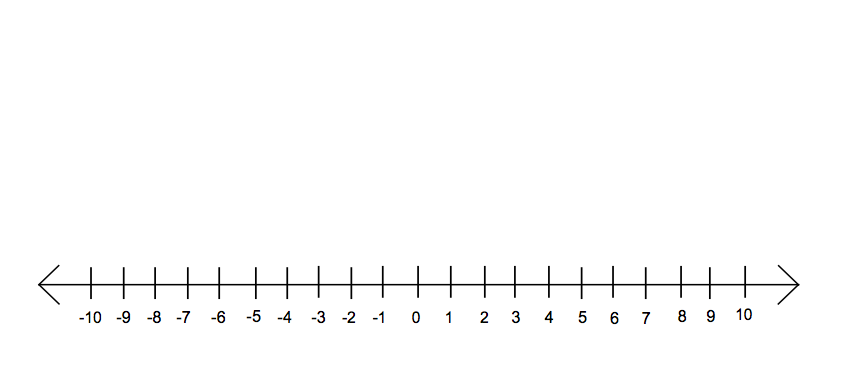 4x + 7 ≤ 15Graph problem #19: 6y + 7  <  -11Graph problem #20: What is the first step in solving for x in the equation below:                   7x – 5 = 37 Asia’s age is 4 years less than three times his younger sister’s age. Write an equation that represents a, Asia’s age in terms of s, his sister’s age.Which is one value of x that makes this inequality true?    x  >  6-9                     c. 8-8                     d. 9Calvin had 93 video games to give away at an auction. At the end of the day, he had 9 games left. Which equation could be used to find g, the number of games he gave away?g + 93 = 9                c.  9g = 9393 – g = 9                 d.  9 ÷ g = 93 Simplify the expression:( 4 + 2 + 4x -7 ) – (  - 2 – x – 2 )  Identify the property:(-7 + 8) + 6 = -7 + (8 +6)  23 + 0 = 23